                                 TE TOTARA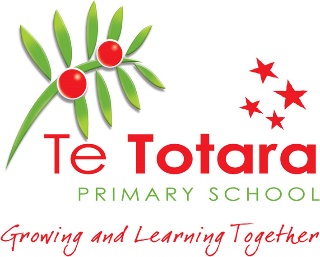                         PRIMARY SCHOOLPOLICY:  Presiding Member (Chair) Role Description PolicyOutcome statementThe Board is effectively led.ScopingThe presiding member presides over the board meetings and ensures that each board member has a full and fair opportunity to be heard and understood by the other members of the board and that decisions that are in the best interest of the school, its students and staff are reached.The presiding member is the leader of the board and works on behalf of the board with the principal on a day-to day basis. The presiding member establishes and nurtures a positive professional working relationship with the principal.The presiding member represents the board to the broader community and works in partnership with the principal to safeguard the integrity of the board’s processes.The presiding member often represents the board to the school and wider community and agencies such as the Ministry of Education and the Education Review Office and carries a responsibility to safeguard the integrity of the board.DelegationsThe board delegates management of the relationship between the board and the principal to the presiding member.Expectations and limitationsThe presiding member:Is appointed by election at the first board meeting of the year except in a triennial board election year where it shall be at the first meeting of the board held after the election*Acts within board policy and delegations at all times and not independently of the boardWorks with the board to develop a cohesive and effective teamWelcomes new board members, ensures that disclosure of any conflicts of interest is made and the code of conduct is understood (and signed) and leads new member inductionAssists board members’ understanding of their role, responsibilities and accountability, including the need to comply with the board code of conduct policyEnsures the work of the board is completedSets the board’s meeting agenda and ensures that all board members have the required information for informed discussion of the agenda itemsEnsures the meeting agenda content is only about those issues that, according to board policy, clearly belong to the board to decideEffectively organises and presides over the board meetings, ensuring that such meetings are conducted in accordance with the Education & Training Act 2020, the Education (School Boards) Regulations 2020, the relevant sections of the Local Government Official Information and Meetings Act 1987 and any board policies and protocols*Ensures interactive participation by all board membersRepresents the board to external parties as an official spokesperson for the school except for those matters where this has been delegated to another personIs the official signatory for the board, including for annual accounts*Is responsible for promoting effective communication between the board and wider community, including communicating appropriate board decisionsEstablishes and maintains a productive working relationship with the principalEnsures the principal’s performance agreement and review are completed on an annual basisEnsures concerns and complaints are dealt with at the appropriate level, according to the school’s concerns and complaints proceduresEnsures any potential or real risk to the school or its name is communicated to the board. This includes any concern or complaint.*legislative requirementProcedures/supporting documentationGovernance policies and protocolsBoard code of conductSchool delegations listMonitoringTe Totara Primary School Policies & ProceduresNZSTA GuidelinesPerformance Management ProceduresLegislative complianceEducation & Training Act 2020Education (School boards) Regulations 2020Local Government Official Information and Meetings Act 1987Official Information Act 1982Privacy Act 2020Presiding Member	………………………….....	Principal	………………………….....Date Ratified:     30 June 2022		 	Review Date:	     June 2024